RECOMENDACIONES GENERALES (ADVERTENCIA)Lea cuidadosamente estas recomendaciones antes del llenado del Currículum Vitae. La información requerida deberá llenarse con estricto apego a los criterios establecidos en el presente instructivo con la finalidad de garantizar la homogeneidad en su llenado.El contenido general del presente Currículum Vitae consta de 16 secciones (numeradas en el Índice que aparece a continuación y resaltadas con un cintillo azul al interior del documento). Estas secciones no deben ser modificadas, cambiadas de orden ni eliminadas a falta de información, es decir, los cintillos con los títulos de cada sección deben mantenerse intactos en el documento. Por el contrario, al interior de algunas de las 16 secciones encontrará subapartados con tablas que sí es posible eliminar o multiplicar, dependiendo de la experiencia curricular de cada aspirante, por ejemplo: puede ser que cuente con más de un “proyecto de investigación individual” (ver punto 4.1 Proyectos de investigación individuales), de ser éste el caso, copie y pegue la tabla tantas veces como sea necesario y llénelas en orden cronológico, de lo más reciente a lo más antiguo. Si no cuenta con información para reportar en alguna/s tabla/s de las subsecciones, le solicitamos eliminarla/s (únicamente la tabla, el subtítulo deberá dejarlo intacto).Indicaciones del formato: hoja tamaño carta, tipo de letra Times New Roman, tamaño 10 puntos, espacio interlineal a renglón seguido, en archivo electrónico PDF.ÍNDICEDATOS PERSONALESOBTENCIÓN DE ESTÍMULOSFORMACIÓN ACADÉMICAPARTICIPACIÓN EN PROYECTOS DE INVESTIGACIÓNPUBLICACIONESDOCENCIABECAS, DISTINCIONES Y PREMIOSSUPERACIÓN ACADÉMICA Y ACTUALIZACIÓNVIAJES DE ESTUDIODIFUSIÓNDIVULGACIÓNPARTICIPACIÓN EN ÓRGANOS COLEGIADOSPARTICIPACIÓN EN ÓRGANOS EDITORIALESJURADOS CALIFICADORES, ARBITRAJES Y DICTÁMENESOTRAS ACTIVIDADES PROFESIONALESOTRAS ACTIVIDADES NO INCLUIDAS EN EL FORMATO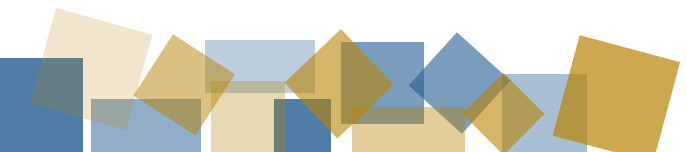 CURRÍCULUM VÍTAE(En caso de tener más grados académicos -por ejemplo, dos maestrías- copiar la tabla correspondiente tantas veces como sea necesario y llenar en orden cronológico, de lo más reciente a lo más antiguo. Si no cuenta con información para reportar en alguna/s tabla/s de este rubro, le solicitamos eliminarla/s.)3.1 Posdoctorado3.2 Doctorado3.3 Maestría3.4 Especialidad3.5 Licenciatura(Copiar la tabla por proyecto de investigación individual o colectivo realizado tantas veces como sea necesario y llenar en orden cronológico, de lo más reciente a lo más antiguo. Si no cuenta con información para reportar en alguna/s tabla/s de este rubro, le solicitamos eliminarla/s).4.1 Proyectos de investigación individuales4.2 Proyectos de investigación colectivos5.1 Libros5.2 Capítulos en libro5.3 Artículos académicos en revistas indexadas5.4 Otros artículos (opinión y divulgación)5.5 Cuadernos y otros impresos(Copiar la tabla por actividad de docencia realizada tantas veces como sea necesario y llenar en orden cronológico, de lo más reciente a lo más antiguo. Si no cuenta con información para reportar en alguna/s tabla/s de este rubro, le solicitamos eliminarla/s).6.1 Asignaturas/seminarios con valor curricular6.2 Otras actividades docentes6.3 Tesis, participación en jurado y comité tutor6.4 Asesorías institucionales6.5 Asesorías individuales(Copiar la tabla por tipo de reconocimiento tantas veces como sea necesario y llenar en orden cronológico, de lo más reciente a lo más antiguo. Si no cuenta con información para reportar en alguna/s tabla/s de este rubro, le solicitamos eliminarla/s).(Copiar la tabla por actividad realizada tantas veces como sea necesario y llenar en orden cronológico, de lo más reciente a lo más antiguo. Si no cuenta con información para reportar en alguna/s tabla/s de este rubro, le solicitamos eliminarla/s).(Copiar la tabla por actividad realizada tantas veces como sea necesario y llenar en orden cronológico de lo más reciente a lo más antiguo. Si no cuenta con información para reportar en alguna/s tabla/s de este rubro, le solicitamos eliminarla/s).(Copiar la tabla por evento realizado tantas veces como sea necesario y llenar en orden cronológico, de lo más reciente a lo más antiguo. Si no cuenta con información para reportar en alguna/s tabla/s de este rubro, le solicitamos eliminarla/s).10.1 Conferencias10.2 Ponencias10.3 Organización de actividades académicas10.4 Participación como moderador/a10.5 Participación como comentarista(Copiar la tabla por actividad realizada tantas veces como sea necesario y llenar en orden cronológico, de lo más reciente a lo más antiguo. Si no cuenta con información para reportar en alguna/s tabla/s de este rubro, le solicitamos eliminarla/s).11.1 Presentación de libros o revistas11.2 Entrevistas en medios impresos11.3 Participación en programas de radio, televisión e internet(Copiar la tabla por participación realizada tantas veces como sea necesario y llenar en orden cronológico, de lo más reciente a lo más antiguo. Si no cuenta con información para reportar en alguna/s tabla/s de este rubro, le solicitamos eliminarla/s).(Copiar la tabla por participación realizada tantas veces como sea necesario y llenar en orden cronológico de lo más reciente a lo más antiguo. Si no cuenta con información para reportar en alguna/s tabla/s de este rubro, le solicitamos eliminarla/s).(Copiar la tabla por dictamen/evaluación realizada tantas veces como sea necesario y llenar en orden cronológico de lo más reciente a lo más antiguo. Si no cuenta con información para reportar en alguna/s tabla/s de este rubro, le solicitamos eliminarla/s).(Copiar la tabla por actividad realizada tantas veces como sea necesario y llenar en orden cronológico, de lo más reciente a lo más antiguo. Si no cuenta con información para reportar en alguna/s tabla/s de este rubro, le solicitamos eliminarla/s).(Copiar la tabla por actividad realizada tantas veces como sea necesario y llenar en orden cronológico, de lo más reciente a lo más antiguo. Si no cuenta con información para reportar en alguna/s tabla/s de este rubro, le solicitamos eliminarla/s).DATOS PERSONALESNombre completo: RFC: CURP: Nacionalidad: Estatus migratorio (personas extranjeras):Fecha de nacimiento: Lugar de residencia: Dirección particular: Correo electrónico: Último grado obtenido: Línea de investigación primaria: Línea de investigación secundaria: Línea de investigación terciaria: OBTENCIÓN DE ESTÍMULOSSNI (nivel/periodo): Otros (nombre/institución/periodo): FORMACIÓN ACADÉMICAFecha de inicio:(dd/mm/aa)Fecha de término:(dd/mm/aa)
Nombre de la institución: País de la institución: Título de investigación posdoctoral: Beca (sí/no/indicar tipo): Fecha de inicio:(dd/mm/aa)Fecha de término:
(dd/mm/aa)Doctorado en: Nombre de la institución: País de la institución: Título de tesis: Fecha de obtención de grado: Mención honorífica (sí/no/na): Fecha de inicio:(dd/mm/aa)Fecha de término: (dd/mm/aa)
Maestría en: Nombre de la institución: País de la institución: Título de tesis: Fecha de obtención de grado: Mención honorífica (sí/no/na): Fecha de inicio:(dd/mm/aa)Fecha de término:
(dd/mm/aa)Estudios de especialidad en: Nombre de la institución: País de la institución: Modalidad de obtención del grado: Fecha de obtención de grado: Mención honorífica (sí/no/na): Fecha de inicio:(dd/mm/aa)Fecha de término:
(dd/mm/aa)Licenciatura en: Nombre de la institución: País de la institución: Título de tesis: Fecha de obtención de grado: Mención honorífica (sí/no/na): PARTICIPACIÓN EN PROYECTOS DE INVESTIGACIÓNFecha de inicio:(dd/mm/aa)Fecha de término:
(dd/mm/aa)Nombre del proyecto: Tipo (académico/no académico): Línea de investigación: Institución/es en la/s que se realiza: País de la/s institución/es: Financiamiento (sí/no/indicar nombre de entidad financiadora): Fecha de inicio:(dd/mm/aa)Fecha de término:
(dd/mm/aa)Nombre del proyecto: Colaboración en calidad de (coordinador(a)/participante/ayudante/otro): Tipo (académico/no académico): Línea de investigación: Institución/es en la/s que se realiza: País de la/s institución/es: Financiamiento (sí/no/indicar nombre de entidad financiadora): PUBLICACIONES(Copiar la tabla por publicación realizada tantas veces como sea necesario y llenar en orden cronológico, de lo más reciente a lo más antiguo. Si no cuenta con información para reportar en alguna/s tabla/s de este rubro, le solicitamos eliminarla/s).Año: Participación (autoría/coautoría/coordinación/co-coordinación): Título del libro: Formato de impresión (impreso/electrónico): Editorial: País de la editorial: ISBN: Arbitrado (sí/no): Estado de la publicación (entregado para dictamen/entregado para revisión/ aprobado para publicación/en prensa/publicado):  Año: Participación (autoría/coautoría): Título del capítulo: Título del libro: Formato de impresión (impreso/electrónico): Páginas del capítulo: Editorial: País de la editorial: ISBN: Arbitrado (sí/no): Estado de la publicación (entregado para dictamen/entregado para revisión/ aprobado para publicación/en prensa/publicado): Año: Participación (autoría/coautoría): Título del artículo: Nombre de la revista: Formato de impresión (impreso/electrónico): Páginas del artículo: País de la revista: Institución (en caso de haber):  Volumen y número: ISSN: Arbitrado (sí/no): Estado de la publicación (entregado para dictamen/entregado para revisión/ aprobado para publicación/en prensa/publicado): Año: Participación (autoría/coautoría): Título del artículo: Nombre de la revista o medio: Formato de impresión (impreso/electrónico): Páginas del artículo: País de la revista o medio: Institución (en caso de haber): Volumen y número: ISSN: Estado de la publicación (entregado para dictamen/entregado para revisión/ aprobado para publicación/en prensa/publicado):Año: Participación (autoría/coautoría/coordinación/co-coordinación): Título del producto: Tipo de producto (cuaderno/prólogo/introducción/epílogo/traducción/otro): Libro o publicación donde aparece (en caso de prólogo/introducción/epílogo): Formato de impresión (impreso/electrónico): Editorial: País de la editorial: Páginas del producto: ISBN (en caso de tener): Arbitrado (sí/no): Situación de la publicación (en dictamen/aceptado para publicación/en prensa/publicado): DOCENCIAFecha de inicio:(dd/mm/aa)Fecha de término:
(dd/mm/aa)Nivel (licenciatura/posgrado): Nombre de asignatura/seminario:  Programa/carrera: Institución: Temporalidad (semestral/cuatrimestral/trimestral/otra): Número de horas totales impartidas: Fecha de inicio:(dd/mm/aa)Fecha de término:
(dd/mm/aa)Tipo de actividad (curso/taller/diplomado/otro): Nombre de la actividad: Programa/proyecto: Institución: País: Número de horas totales impartidas: Fecha de inicio:(dd/mm/aa)Fecha de término:
(dd/mm/aa)Función (dirección/lectura/comité tutor/jurado): Nivel (licenciatura/maestría/doctorado): Nombre de la/el tesista: Título del trabajo: Modalidad (tesis/tesina/otra): Programa/carrera: Institución: Grado obtenido (sí/no): Fecha de inicio:(dd/mm/aa)Fecha de término:
(dd/mm/aa)Tipo de asesoría: Tema de la asesoría: Institución: País: Fecha de inicio:(dd/mm/aa)Fecha de término:
(dd/mm/aa)Tipo de asesoría: Tipo de estudiante/investigador(a):Proyecto de investigación asesorado: Programa/carrera: Institución: País: BECAS, DISTINCIONES Y PREMIOSAño: Tipo de reconocimiento: Nombre del reconocimiento:Institución: País: SUPERACIÓN ACADÉMICA Y ACTUALIZACIÓNAño: Actividad realizada (seminario/coloquio/reunión/congreso/diplomado/otra): Nombre de la actividad: Institución: Fecha/s de la actividad: VIAJES DE ESTUDIOFecha de inicio:(dd/mm/aa)Fecha de término:
(dd/mm/aa)Actividad realizada (movilidad académica/estancia de investigación/trabajo de campo/otra): Institución: Lugar visitado/país: DIFUSIÓNAño: Magistral (sí/no): Título: Nombre del evento: Carácter (nacional/internacional): Institución: País: Fecha:Duración en horas: Año: Título de la ponencia: Nombre del evento: Tipo de ponencia (por invitación/por propuesta): Carácter (nacional/internacional): Institución: País: Fecha:Duración en horas: Año: Tipo de actividad (encuentro/coloquio/congreso/jornada/otro): Nombre del evento: Tipo de participación (coordinador(a)/integrante de comité académico/comité organizador/otro): Carácter (nacional/internacional): Institución: País: Fecha:Año: Tipo de actividad (encuentro/coloquio/congreso/jornada/otro): Nombre de la mesa:Nombre del evento: Carácter (nacional/internacional): Institución: País: Fecha:Duración en horas: Año: Tipo de actividad (encuentro/coloquio/congreso/jornada/otro): Nombre de la mesa:Nombre del evento: Carácter (nacional/internacional): Institución: País: Fecha:Duración en horas:  DIVULGACIÓNAño: Presentación de (libro/revista/otro): Título de la obra y autora/autor: Institución: País: Fecha:Año: Título de la entrevista/reportaje: Tipo del medio (periódico/internet): Nombre del medio: País: Fecha:Año: Tipo de participación (comentario, opinión, entrevista, otro): Tema: Nombre del programa: Nombre del medio: Modalidad del medio (radio, televisión, internet): País: Fecha:PARTICIPACIÓN EN ÓRGANOS COLEGIADOSFecha de inicio:(dd/mm/aa)Fecha de término:
(dd/mm/aa)Tipo de órgano: Nombre del órgano: Función (presidenta/secretaria/consejera/representante/integrante/otro): Institución: PARTICIPACIÓN EN ÓRGANOS EDITORIALESFecha de inicio:(dd/mm/aa)Fecha de término:
(dd/mm/aa)Nombre del órgano: Función (presidenta/secretaria/integrante/otro): Institución: País: JURADOS CALIFICADORES, ARBITRAJES Y DICTÁMENESAño: Objeto dictaminado (libro, artículo, proyecto de investigación, concurso, ponencia, otro): Título del objeto:Institución solicitante: País: OTRAS ACTIVIDADES PROFESIONALES Y/O ADMINISTRATIVASAño: Tipo de actividad: Nombre de la actividad: Función: Institución: Fechas:OTRAS ACTIVIDADES NO INCLUIDAS EN EL FORMATOAño: Tipo de actividad: Nombre de la actividad: Función: Institución: Fechas:OBSERVACIONES